Załącznik nr 5 do SWZ                                                                                                                                                           ZP.272.1.30.2022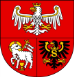 Nr sprawy: ........................Projektowane postanowienia umowy UMOWA nr …………………….zawarta w Olsztynie w dniu ................................ w rezultacie postępowania o udzielenie zamówienia publicznego prowadzonego w trybie podstawowym, zgodnie art. 275 pkt 1 ustawy z dnia 11 września 2019 r. 
Prawo zamówień publicznych (Dz. U. z 2021 r. poz. 1129 ze zm.), pomiędzy:Województwem Warmińsko-Mazurskim z siedzibą w Olsztynie przy ul. Emilii Plater 1, 10-562 Olsztyn; 
NIP: 739-38-90-447; REGON: 510742333, zwanym dalej Zamawiającym reprezentowanym przez 
Zarząd Województwa, w imieniu którego działają:1. ………………………………………………………………………………………………………………...2. ………………………………………………………………………………………………………………...a ……………………………………………………………………………………………………………….......zwanym Wykonawcązaś wspólnie zwanymi dalej „Stronami” lub osobno „Stroną”.§ 1Przedmiotem umowy jest dostawa gadżetów promocyjnych, zgodnie ze Szczegółowym opisem przedmiotu zamówienia, stanowiącym załącznik nr 1 do umowy i jej integralną część.Wykonanie przedmiotu umowy obejmuje w szczególności: zaprojektowanie przez Wykonawcę oznakowania gadżetów promocyjnych, w tym: kapeluszy plażowych, worków bawełnianych, zestawów sosnowych, breloków do kluczy, zestawów notes A6 
z długopisem oraz zestawów długopis i ołówek; oznakowanie będzie opracowane w oparciu 
o System Identyfikacji Wizualnej Urzędu Marszałkowskiego oraz przekazanie Zamawiającemu wizualizacji zawierających oznakowanie gadżetów do akceptacji; przekazanie Zamawiającemu w ciągu 2 dni roboczych od dnia zawarcia umowy specyfikacji 
oraz szablonów kubków ceramicznych prostych oraz kubków ceramicznych zaokrąglonych 
do przygotowania przez Zamawiającego plików zawierających autorską grafikę do druku;nadruk oraz oznakowanie gadżetów promocyjnych, po uzyskaniu ostatecznej akceptacji Zamawiającego przedstawionych projektów oznakowania;dostarczenie i rozładunek przedmiotu umowy, określonego w ust. 1, do pomieszczeń magazynowych pozostających w dyspozycji Departamentu Koordynacji Promocji Województwa Warmińsko-Mazurskiego w Olsztynie przy ul. Głowackiego 17.Wykonawca przekaże Zamawiającemu do akceptacji wizualizacje, o których mowa w ust. 2 pkt 1, 
nie później niż w ciągu 3 dni roboczych od dnia zawarcia umowy.  Zamawiający w ciągu 2 dni roboczych od dnia otrzymania propozycji oznakowania gadżetów promocyjnych dokona akceptacji lub wniesie do nich uwagi. Wykonawca ma obowiązek uwzględnić i wprowadzić wszelkie uwagi zgłoszone przez Zamawiającego dotyczące przedstawionych przez Wykonawcę projektów, najpóźniej w ciągu 2 dni roboczych, 
a następnie przedstawić Zamawiającemu rezultat pracy do ponownej akceptacji.Zamawiający przekaże Wykonawcy gotowe pliki do druku, o których mowa w ust. 2 pkt 2, nie później niż w ciągu 2 dni roboczych od dnia przekazania specyfikacji przygotowania plików zawierających autorską do druku.   Wszelkie poprawki, o których mowa w niniejszym paragrafie, Wykonawca wykona w ramach wynagrodzenia określonego w § 4 ust. 1.Zamawiający zastrzega możliwość dokonania zmian wielkości oraz umiejscowienia oznakowania nośników promocyjnych dostosowując je do wielkości zaproponowanych produktów przed ostateczną akceptacją projektów.Przedmiot umowy może być zrealizowany wyłącznie w oparciu o projekty oznakowania zaakceptowane bez zastrzeżeń przez Zamawiającego.Na żądanie Zamawiającego Wykonawca zobowiązuje się do udzielenia pełnej informacji na temat stanu wykonania umowy, a także o produktach będących przedmiotem dostawy np.: producenta, marki, modelu, numeru katalogowego itp.Wszystkie elementy przedmiotu zamówienia, winny być pierwszego gatunku, fabrycznie nowe i wolne od wad oraz spełniać warunki dla produktów bezpiecznych w rozumieniu art. 4 ustawy z dnia 12 grudnia 2003 r. o ogólnym bezpieczeństwie produktów.Wykonawca zobowiązuje się do współpracy z Zamawiającym na każdym etapie wykonania przedmiotu umowy. Przekazane przez Zamawiającego projekty graficzne do naniesienia na gadżety promocyjne oraz gadżety promocyjne z ich nadrukiem nie mogą być wykorzystane przez Wykonawcę do innych celów niż wykonanie niniejszej umowy.Ilekroć w niniejszej umowie jest mowa o dniach roboczych należy przez to rozumieć dni tygodnia 
od poniedziałku do piątku, z wyłączeniem dni ustawowo wolnych od pracy.§ 2  Termin wykonania umowy: ….. dni roboczych od dnia zawarcia umowy. § 3Gotowość dostawy Wykonawca zgłosi Zamawiającemu co najmniej na 3 dni robocze przed planowanym terminem dostawy.Za termin dostawy, przyjmuje się dostawę całego i kompletnego przedmiotu umowy. Wykonawca dostarczy przedmiot umowy na własny koszt i odpowiedzialność we wskazane przez Zamawiającego miejsce, o którym mowa w § 1 ust. 2 pkt 4 umowy.Dostawa musi być zrealizowana jednorazowo i w pełnym zakresie wskazanym w § 1 umowy.Dostawa realizowana będzie w dni robocze w godzinach pracy Zamawiającego, tj. od 8:00 do 14:00. Wykonawca zapewni osoby, które dokonają wyładunku i przeniosą przedmiot umowy do wskazanego miejsca w siedzibie Zamawiającego.Przedmiot umowy musi być zapakowany w sposób uniemożliwiający jego zniszczenie, uszkodzenie czy zabrudzenie podczas dostawy.Zamawiający zastrzega, że data dostawy nie jest jednoznaczna z terminem odbioru przedmiotu umowy. Odbiór przedmiotu umowy zostanie poprzedzony sprawdzeniem przez Zamawiającego zgodności dostarczonych produktów z wymogami Zamawiającego, o których mowa w umowie.Z odbioru przedmiotu umowy zostanie sporządzony protokół odbioru, o którym mowa w ust. 9, w terminie 5 dni roboczych od dnia dostawy. Osobą uprawnioną do jednoosobowego podpisania protokołu odbioru w imieniu Zamawiającego, niezależnie od osób uprawnionych do reprezentowania Zamawiającego, jest: ……………………………………………. lub .……………………...……………Protokół odbioru będzie zawierać:datę i miejsce dostawy oraz datę i miejsce odbioru przedmiotu umowy;opis realizowanego przedmiotu umowy wraz z oceną prawidłowości jego wykonania;wartość i ilość realizowanego przedmiotu umowy;oświadczenie o braku lub istnieniu zastrzeżeń do wykonanego przedmiotu umowy. W przypadku stwierdzenia zastrzeżeń co do wykonania przedmiotu umowy Wykonawca zobowiązany jest do usunięcia ich w określonym przez Zamawiającego terminie, nie dłuższym niż 5 dni roboczych, 
w ramach wynagrodzenia, o którym mowa w § 4 ust. 1 umowy.Stwierdzenie przez Zamawiającego usunięcia przez Wykonawcę wad stanowić będzie podstawę 
do sporządzenia protokołu odbioru bez zastrzeżeń uniemożliwiających odbiór.§ 4Całkowite wynagrodzenie Wykonawcy za należyte wykonanie przedmiotu umowy wynosi …………. zł brutto (słownie: ……………………………………………….……...…..), w tym należny podatek VAT.Ceny jednostkowe produktów określone są w formularzu ofertowym, stanowiącym załącznik nr 2 
do umowy. Ceny te są stałe i nie podlegają zmianie przez cały okres obowiązywania umowy.Wynagrodzenie Wykonawcy, o którym mowa w ust. 1 nie może ulec zmianie w okresie objętym umową, zawiera w sobie wszystkie koszty i wydatki związane z realizacją przedmiotu umowy i zaspokaja wszelkie roszczenia Wykonawcy z tytułu wykonania umowy, z tytułu przeniesienia na Zamawiającego autorskich praw majątkowych do wszystkich mogących stanowić przedmiot prawa autorskiego wyników prac powstałych w związku z wykonaniem umowy oraz z tytułu przeniesienia 
na Zamawiającego wyłącznego  prawa zezwalania na wykonywanie zależnego prawa autorskiego 
do tych wyników prac oraz z tytułu ich wykorzystywania na wszystkich polach eksploatacji określonych 
w umowie. Płatność wynagrodzenia, o którym mowa w ust. 1 zostanie zrealizowana na podstawie wystawionej przez Wykonawcę faktury/rachunku, przelewem na wskazany rachunek bankowy Wykonawcy o numerze: …………………………………………………... w terminie 14 dni od dnia dostarczenia 
do Zamawiającego prawidłowo wystawionej faktury/rachunku, gdzie w przypadku faktury:Nabywcą jest: Województwo Warmińsko-Mazurskie, ul. Emilii Plater 1, 10-562 Olsztyn, 
NIP 739-38-90-447, REGON 510742333Odbiorcą jest: Urząd Marszałkowski Województwa Warmińsko-Mazurskiego w Olsztynie, 
ul. Emilii Plater 1, 10-562 Olsztyn.W przypadku, gdy dane Zamawiającego, wymienione na fakturze nie będą zgodne z danymi Zamawiającego, określonymi w ust. 4 lub faktura/rachunek będzie w inny sposób błędna, Zamawiający odmówi przyjęcia faktury/rachunku, a termin zapłaty wynagrodzenia określony w ust. 4 nie będzie rozpoczęty, na co Wykonawca wyraża zgodę.  Termin, o którym mowa w ust. 4 uważa się za zachowany, jeżeli przed jego upływem zostanie wydana dyspozycja obciążenia rachunku bankowego Zamawiającego.Podstawą wystawienia faktury/rachunku jest podpisanie przez Zamawiającego protokołu odbioru bez zastrzeżeń, zgodnie z § 3.Wykonawca może przekazać Zamawiającemu fakturę elektroniczną za pośrednictwem Platformy Elektronicznego Fakturowania. Zamawiający korzysta z platformy elektronicznego fakturowania stworzonej przez firmę Infinite IT Solutions (https://brokerinfinite.efaktura.gov.pl) o adresie skrzynki: „Typ numeru PEPPOL: NIP” oraz „Numer PEPPOL 7392965551”. Ustrukturyzowana faktura elektroniczna winna zawierać dane wymagane przepisami o podatku od towarów i usług oraz dane zawierające informacje dotyczące odbiorcy płatności, o którym mowa w ust. 4. Faktura powinna także zawierać numer i datę zawarcia niniejszej umowy.Za każdy dzień opóźnienia w zapłacie wynagrodzenia, Wykonawca ma prawo obciążyć Zamawiającego odsetkami ustawowymi za opóźnienie.§ 5W ramach wynagrodzenia, o którym mowa w § 4 ust. 1 umowy, Wykonawca przenosi 
na Zamawiającego autorskie prawa majątkowe do wszystkich mogących stanowić przedmiot prawa autorskiego wyników prac powstałych w związku z wykonaniem umowy (dalej zwanych „utworami”) wraz z wyłącznym prawem zezwalania na wykonywanie zależnego prawa autorskiego do nich.Przeniesienie praw, o których mowa w ust. 1 następuje z chwilą odbioru utworów przez Zamawiającego, bez żadnych ograniczeń, co do terytorium, czasu i liczby egzemplarzy, na wszystkich znanych w dniu zawarcia umowy polach eksploatacji, w tym w szczególności:utrwalenia i zwielokrotnienia wszelkimi znanymi technikami w tym cyfrowymi, elektronicznymi, drukiem, na kliszy fotograficznej, technikami poligraficznymi;sporządzenia cyfrowego zapisu serwisu;wprowadzania do obrotu;wprowadzania do pamięci komputera oraz do sieci komputerowej i/lub multimedialnej i wykonania w Internecie;publicznego wykonania lub odtworzenia;publicznego wystawienia i wyświetlenia;wykorzystania w celu przygotowania innych opracowań;najmu i/lub użyczenia;zbywania, w tym sprzedaży na rzecz osób trzecich;publicznego udostępniania w taki sposób, aby każdy mógł mieć do nich dostęp w czasie i miejscu przez siebie wybranym (m.in. udostępniania w Internecie oraz w ramach dowolnych usług telekomunikacyjnych);wykorzystanie materiałów w całości lub ich fragmentów do celów informacyjnych lub promocyjnych Zamawiającego;prawo obrotu w kraju i za granicą;sporządzenie wersji obcojęzycznych.Wykonawca wyraża zgodę na wykorzystywanie przez Zamawiającego ww. utworów w całości 
lub w częściach oraz ich łączenie z innymi utworami, jak również dokonywanie zmian i opracowanie m.in. poprzez: dodanie różnych elementów, uaktualnienie i modyfikację oraz tłumaczenie na inne języki.Prawa nabyte na podstawie niniejszej umowy Zamawiający może przenieść na osoby trzecie 
lub upoważnić je do ich wykonywania.Wykonawca zobowiązuje się zapewnić, że wykonując przedmiot umowy nie naruszy praw osób trzecich, w tym ich autorskich praw majątkowych i przekaże Zamawiającemu utwory powstałe w związku 
z wykonaniem umowy w stanie wolnym od obciążeń prawami osób trzecich, a korzystanie 
przez Zamawiającego z tych utworów nie będzie naruszało praw osób trzecich.Wykonawca jest odpowiedzialny względem Zamawiającego za wszelkie wady prawne utworów, a w szczególności za ewentualne roszczenia osób trzecich wynikające z naruszenia praw własności intelektualnej, w tym za nieprzestrzeganie przepisów ustawy z dnia 4 lutego 1994 r. o prawie autorskim 
i prawach pokrewnych w związku z wykonywaniem przedmiotu umowy.Wykonawca ponosi wyłączną odpowiedzialność za ewentualne naruszenie praw osób trzecich 
do utworów, zaś w przypadku skierowania z tego tytułu roszczeń przeciwko Zamawiającemu, Wykonawca zobowiązuje się do całkowitego zaspokojenia słusznych roszczeń osób trzecich oraz 
do zwolnienia Zamawiającego od obowiązku świadczenia z tego tytułu. W przypadku dochodzenia ww. roszczeń przeciwko Zamawiającemu na drodze sądowej, Wykonawca zobowiązuje się niezwłocznie wstąpić do sprawy po stronie pozwanego oraz zaspokoić wszelkie uznane lub prawomocnie zasądzone roszczenia powoda wraz z należnymi kosztami.Z chwilą odbioru utworów przez Zamawiającego nabywa on własność nośników, na których zostały utrwalone utwory opracowane przez Wykonawcę.§ 6Zamawiający może odstąpić od umowy na podstawie art. 456 ustawy Pzp, w razie zaistnienia okoliczności w nim opisanych. W takim przypadku Wykonawca może żądać wyłącznie wynagrodzenia należnego z tytułu wykonania części umowy i nie przysługuje mu wobec Zamawiającego roszczenie 
o zapłatę kary umownej, o której mowa w § 7 ust. 2 umowy.Z przyczyn, za które odpowiedzialność ponosi Wykonawca, w szczególności w przypadku zwłoki Wykonawcy w wykonaniu przedmiotu umowy lub też wykonania przedmiotu umowy niezgodnie z wymogami określonymi w Szczegółowym opisie przedmiotu zamówienia, Zamawiający może 
w całości lub w części odstąpić od umowy, nie później niż w ciągu 30 dni następujących po upływie terminu wykonania przedmiotu umowy określonego w § 2 umowy. Z przyczyn, za które odpowiedzialność ponosi Zamawiający, Wykonawca może odstąpić od umowy, nie później niż w ciągu 30 dni następujących po upływie terminu wykonania przedmiotu umowy określonego w § 2 umowy.Odstąpienie od umowy którejkolwiek ze Stron wymaga zachowania formy pisemnej pod rygorem nieważności oraz wymaga uzasadnienia.Termin, o którym mowa w ust. 2 i 3, Strony uznają za zachowany, jeżeli Strona wysłała w tym terminie oświadczenie o odstąpieniu od umowy przesyłką poleconą w polskiej placówce pocztowej operatora wyznaczonego w rozumieniu ustawy z dnia 23 listopada 2012 r. Prawo pocztowe.§ 7Wykonawca zapłaci Zamawiającemu karę umowną:za zwłokę w wykonaniu przedmiotu umowy – w wysokości 0,5 % całkowitego wynagrodzenia brutto określonego w § 4 ust. 1 umowy, za każdy rozpoczęty dzień zwłoki, licząc od dnia następującego po upływie terminu określonego w § 2;za zwłokę w usunięciu zastrzeżeń, o których mowa w § 3 ust. 10 umowy – w wysokości 
0,5 % całkowitego wynagrodzenia brutto określonego w § 4 ust. 1 umowy, za każdy rozpoczęty dzień zwłoki, licząc od dnia następującego po upływie terminu usunięcia zastrzeżeń wyznaczonego przez Zamawiającego zgodnie z § 3 ust. 10 umowy;w przypadku nieuzasadnionego odstąpienia od umowy przez Wykonawcę lub odstąpienia od umowy przez Zamawiającego z przyczyn, za które odpowiedzialność ponosi Wykonawca – w wysokości 20% całkowitego wynagrodzenia brutto określonego w § 4 ust. 1 umowy.Łączna wysokość kar umownych, o których mowa w pkt 1-2 nie może przekroczyć wysokości 
20% całkowitego wynagrodzenia brutto określonego w § 4 ust. 1 umowy.W przypadku nieuzasadnionego odstąpienia od umowy przez Zamawiającego lub odstąpienia 
od umowy przez Wykonawcę z przyczyn, za które odpowiedzialność ponosi Zamawiający, Zamawiający zapłaci Wykonawcy karę umowną w wysokości 20% całkowitego wynagrodzenia brutto określonego w § 4 ust. 1 umowy.     Strony, zobowiązane są do zapłacenia kar umownych, o których mowa w niniejszym paragrafie 
w terminie 21 dni od dnia otrzymania wezwania do zapłaty lub noty obciążeniowej wystawionej z tego tytułu przez drugą Stronę. Za datę zapłaty uważa się datę obciążenia rachunku bankowego Strony zobowiązanej do zapłaty kary.Łączna maksymalna wysokość kar umownych, których strona może dochodzić na podstawie niniejszej umowy nie może przekroczyć 20 % całkowitego wynagrodzenia brutto, określonego w § 4 ust. 1 umowy.Strony mają prawo dochodzenia na zasadach ogólnych odszkodowania przewyższającego wysokość zastrzeżonych kar umownych.§ 81.  W sprawach realizacji umowy Strony porozumiewają się za pośrednictwem telefonu oraz poczty elektronicznej.2.  Wykonawca, w terminie 2 dni roboczych od dnia zawarcia umowy przekaże Zamawiającemu dane kontaktowe osoby/osób wyznaczonych do merytorycznej współpracy i koordynacji w wykonywaniu umowy, zawierające: imię i nazwisko, nr telefonu i adres poczty elektronicznej.3.  W przypadku, gdy Wykonawca nie przekaże danych, o których mowa w ust. 2, Zamawiający w sprawach realizacji umowy wykorzysta dane kontaktowe Wykonawcy zawarte w ofercie.4.  Osobami wyznaczonymi do merytorycznej współpracy i koordynacji w wykonywaniu umowy 
ze strony Zamawiającego są: ……………………………………., tel.: ………………………, adres e-mail: …………………………………………………………………., tel.: ………………………, adres e-mail: ……………………………5.  Osobą odpowiedzialną za realizację umowy ze strony Zamawiającego jest ………………………………..6.  Osobą uprawnioną ze strony Zamawiającego do jednoosobowego podpisywania dokumentów podlegających akceptacji Zamawiającego na podstawie niniejszej umowy, niezależnie od osób uprawnionych do reprezentacji Zamawiającego jest …………………………..............................................7.  Zmiana osób lub danych, o których mowa w ust. 2, 4-6 następuje poprzez pisemne powiadomienie drugiej Strony i nie stanowi zmiany treści umowy wymagającej aneksu.8.  Niezależnie od sposobów porozumiewania się określonych w ust. 1, Wykonawca będzie zobowiązany do osobistego stawienia się w siedzibie Zamawiającego do Departamentu Koordynacji Promocji, jeżeli Zamawiający uzna to za konieczne, w terminie ustalonym przez Strony, z zastrzeżeniem, że w okresie pandemii i/lub zakazów podróżowania, Zamawiający wyrazi zgodę na stawiennictwo w postaci spotkania on-line. § 9Wykonawca udziela Zamawiającemu na przedmiot umowy, 24 miesięcznej gwarancji liczonej od daty odbioru przedmiotu umowy potwierdzonej podpisanym przez Zamawiającego protokołem odbioru 
bez zastrzeżeń.Wykonawca ponosi odpowiedzialność za wady fizyczne i prawne dostarczonych produktów na zasadach określonych w Kodeksie cywilnym.W ramach udzielonej gwarancji Wykonawca zobowiązany jest do nieodpłatnej wymiany wadliwych produktów na nowe.Zgłoszenia wad dokonywane będą przez Zamawiającego pocztą elektroniczną. W tym celu Wykonawca wskazuje adres e-mail: …………………………..… dostępny w godzinach pracy Zamawiającego.Wykonawca pokrywa wszelkie koszty związane ze skorzystaniem z uprawnień gwarancyjnych 
przez Zamawiającego, w tym koszt transportu.Termin gwarancji biegnie na nowo dla produktów wymienionych na nowe, licząc od dnia dokonania wymiany. Zamawiający może wykonywać uprawnienia z tytułu rękojmi za wady dostarczonych produktów niezależnie od uprawnień wynikających z gwarancji.§ 10Zakazuje się istotnych zmian postanowień zawartej umowy, z zastrzeżeniem wyjątków przewidzianych w treści umowy.Dopuszczalna jest zmiana umowy, jeżeli zachodzą okoliczności, o których mowa w art. 455 ustawy Pzp.Strony przewidują możliwość dokonania zmiany zawartej umowy w zakresie terminu wykonania przedmiotu umowy w przypadku, gdy konieczność wprowadzenia zmian wynika z okoliczności trudnych do przewidzenia, przy zachowaniu należytej staranności w chwili zawarcia umowy, na które to okoliczności Strony nie miały wpływu, w tym spowodowanych działaniem osób trzecich, zmianą powszechnie obowiązujących przepisów prawa lub wynikających z prawomocnych orzeczeń 
lub ostatecznych aktów administracyjnych właściwych organów – w takim zakresie, w jakim będzie to niezbędne w celu dostosowania postanowień umowy do zaistniałego stanu prawnego lub faktycznego; siłą wyższą (rozumianą jako wystąpienie zdarzenia nadzwyczajnego, zewnętrznego, niemożliwego 
do przewidzenia i zapobieżenia, którego nie dało się uniknąć nawet przy zachowaniu najwyższej staranności, a które uniemożliwia Wykonawcy wykonanie jego zobowiązania w całości lub w części) 
– w takim zakresie, w jakim będzie to niezbędne w celu dostosowania postanowień umowy 
do zaistniałego stanu prawnego lub faktycznego.Warunkiem wprowadzenia zmian, o których mowa w ust. 3 jest wystąpienie przez wnioskującego o ich dokonanie w umowie do drugiej strony umowy z wnioskiem na piśmie pod rygorem nieważności, zawierającym stosowne uzasadnienie dokonania zmian, niezwłocznie od powzięcia wiadomości 
o okolicznościach będących podstawą dokonania zmian.Zmiany, o których mowa w ust. 3, nie będą podstawą do zwiększenia wynagrodzenia ani naliczania 
kar umownych.Zmiany umowy wymagają zachowania formy pisemnej pod rygorem nieważności, z zastrzeżeniem wyjątków przewidzianych w treści umowy. Właściwym do rozpoznania sporów wynikłych na tle realizacji niniejszej umowy jest sąd powszechny właściwy miejscowo dla siedziby Zamawiającego.W sprawach nieuregulowanych niniejszą umową wiąże oferta Wykonawcy, postanowienia zawarte w szczegółowym opisie przedmiotu zamówienia, a także stosuje się w szczególności przepisy ustawy Prawo zamówień publicznych, kodeksu cywilnego, ustawy o prawie autorskim i prawach pokrewnych oraz aktów wykonawczych do tych ustaw.Wykonawca nie może bez zgody Zamawiającego wyrażonej w formie pisemnej pod rygorem nieważności przenieść na osobę trzecią wierzytelności wynikających z niniejszej umowy.Umowę sporządzono w trzech jednobrzmiących egzemplarzach, w tym dwa dla Zamawiającego i jeden dla Wykonawcy.Załącznik:- Szczegółowy opis przedmiotu zamówienia- Formularz ofertowy ZAMAWIAJĄCY	                                                                        WYKONAWCA